URWERK UR-100黃金腕錶銀河奇遇記日內瓦，2020年5月4日遠古無垠宇宙深處，一道金光劃破蒼穹，無線電望遠鏡偵測到一件金光閃閃的物體飛向地球，正發出六百萬種語言訊號，似是嚐試與地球溝通！那原來是《星球大戰》的禮儀機械人C-3PO，現在URWERK取之暫定為全新UR-100黃金腕錶之名，與UR-100腕錶展示的銀河光速與時空奧祕呼應。雖然《星球大戰》的C-3PO經常喋喋不休行動笨拙，卻是禮貌周周，以之為名的UR-100黃金腕錶卻有另一種個性，前衛顛覆意念與製錶工藝，觸動收藏家的無限想像與狂熱渴求。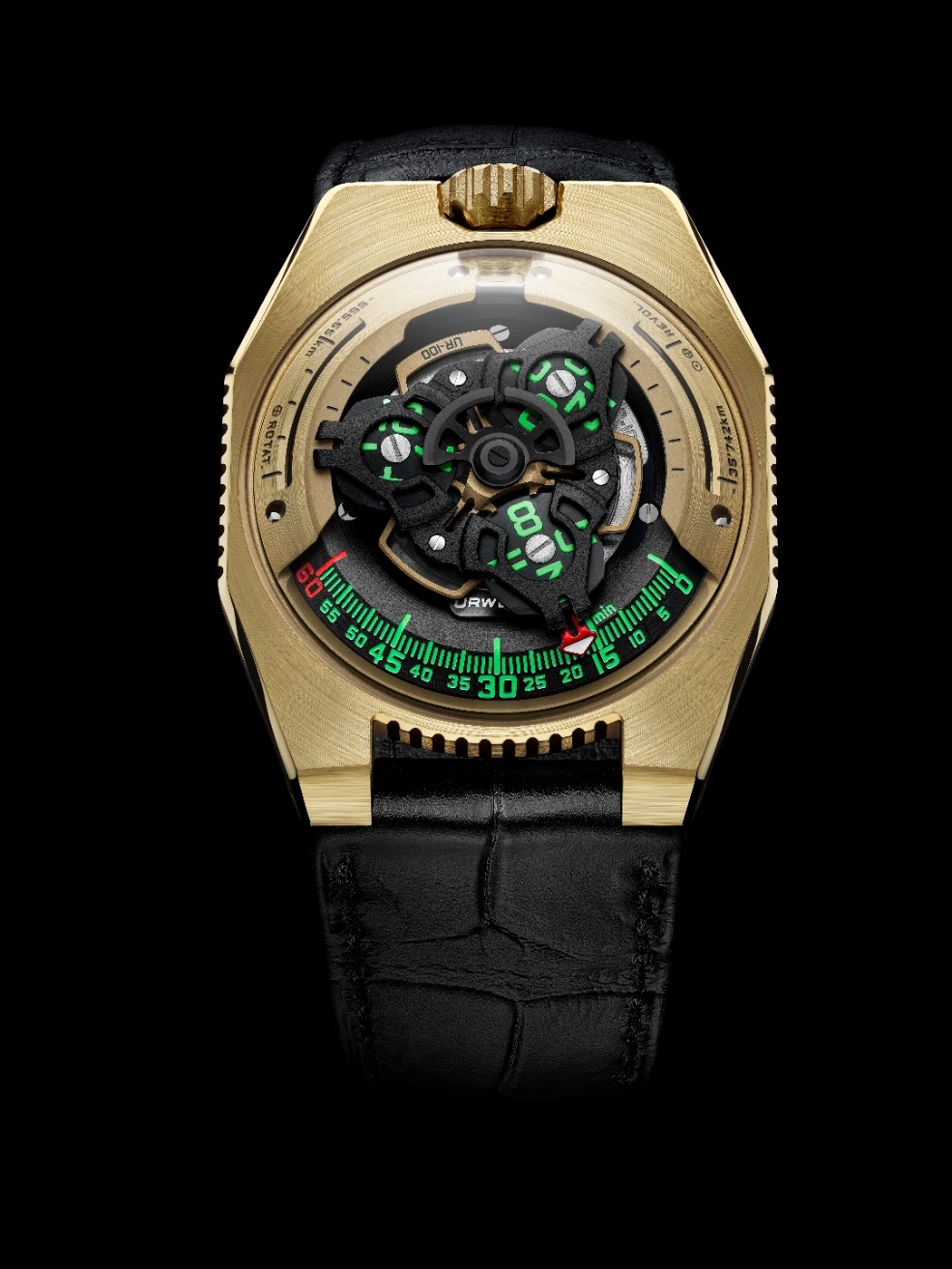 這黃金腕錶是UR-100銀河奇遇的第三章，記述獨立製錶奇兵URWERK的非凡製錶工藝旅程，標誌在開拓技術、設計、顯示及功能領域方面的成就。創辦人兼首席設計師Martin Frei解釋道：「URWERK自創立至今，從科幻小說中擷取無限創作靈感。我自小就沉迷科幻小說，家父是工程師，曾參與研發多個尖端科技項目，包括阿波羅登月任務太空人使用的月球車。他是我心目中的英雄，他對宇宙的狂熱與夢想對我有極大的影響。」UR-100黃金腕錶外觀先聲奪人，以衛星小時顯示腕錶來說是相當纖薄，長八角形錶殼及三段坑紋裝飾顯得輪廓奇特，不對稱線條設計靈感來自Han Solo的千年鷹號(Millennium Falcon) 宇宙飛船；錶殼由實心2N黃金切割而成，緞面打磨綻放如C-3PO機械人的悅目金光；拱形藍寶石玻璃鏡面令人聯想起URWEK早期錶款造型，形如飛船的駕駛控制中心。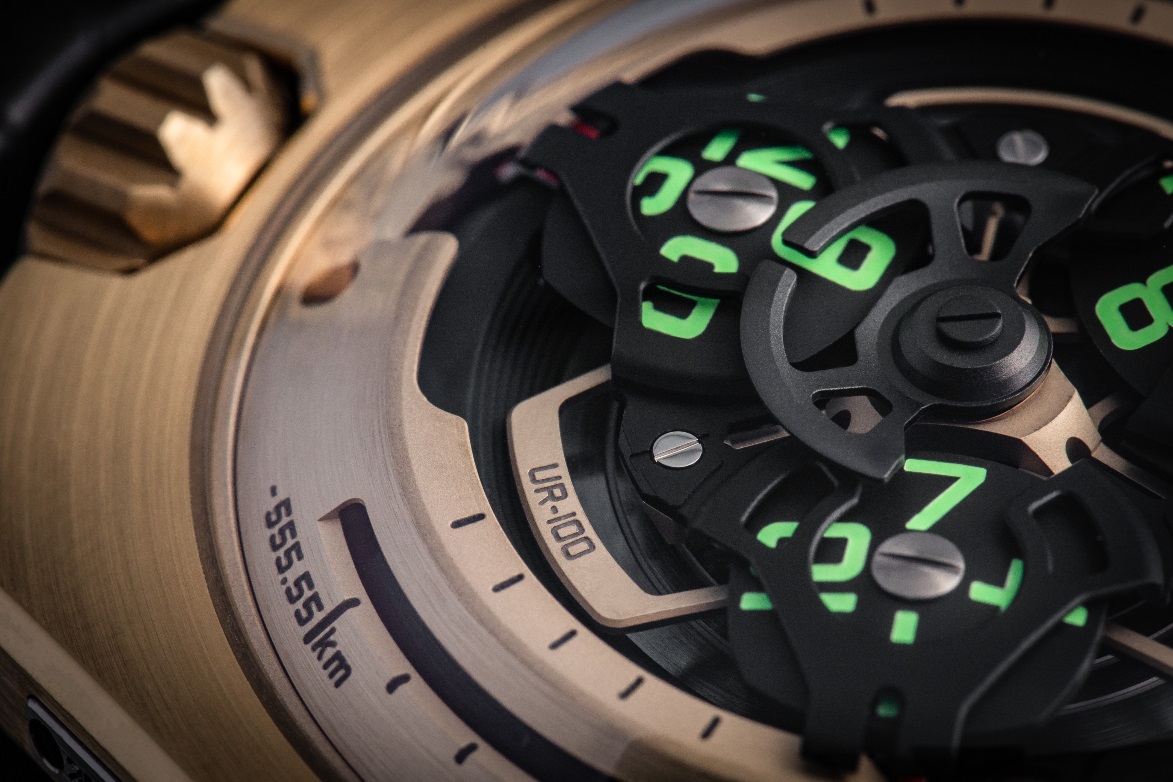 UR-100配備URWERK經典的漫遊衛星小時及分鐘顯示技術：每個衛星小時轉頭沿著橫跨120度的鮮綠色分鐘刻度滑行，紅色箭頭形指針指示分鐘，時分顯示獨特又清楚，美妙如腕上時空舞蹈。UR-100腕錶裝配自動上鏈機芯，上鏈擺陀由一個扁平渦輪葉調節，行星齒輪裝置限制擺陀轉動速度，避免過度上鏈及零件耗損，延長機芯壽命，可靠性能更持久。腕錶兩側尚有兩個顯示時空距離的重要數據，每個衛星小時轉頭的紅色箭頭形指針，滑行60分鐘後繼續沿著兩個公里刻度推進：位於9時位置的刻度，顯示在20分鐘內地球赤道自轉了555公里，在3時位置刻度，另一支指針正顯示地球繞太陽公轉的速度，在20分鐘內移動了35,740公里。巧妙的宇宙時空顯示，相信愛因斯坦再世也會拍案叫絕。《星球大戰》的C-3PO機械人處事循規蹈矩，UR-100黃金腕錶卻蘊含打破規條的時計意念；C-3PO是由塔圖因(Tatooine)星球上的金屬廢料組成，UR-100黃金腕錶卻是在日內瓦以精密零件鑲嵌而成；C-3PO是天下科幻小說迷的心頭愛，相信UR-100黃金腕錶亦會得到科幻時計藏家的青睞。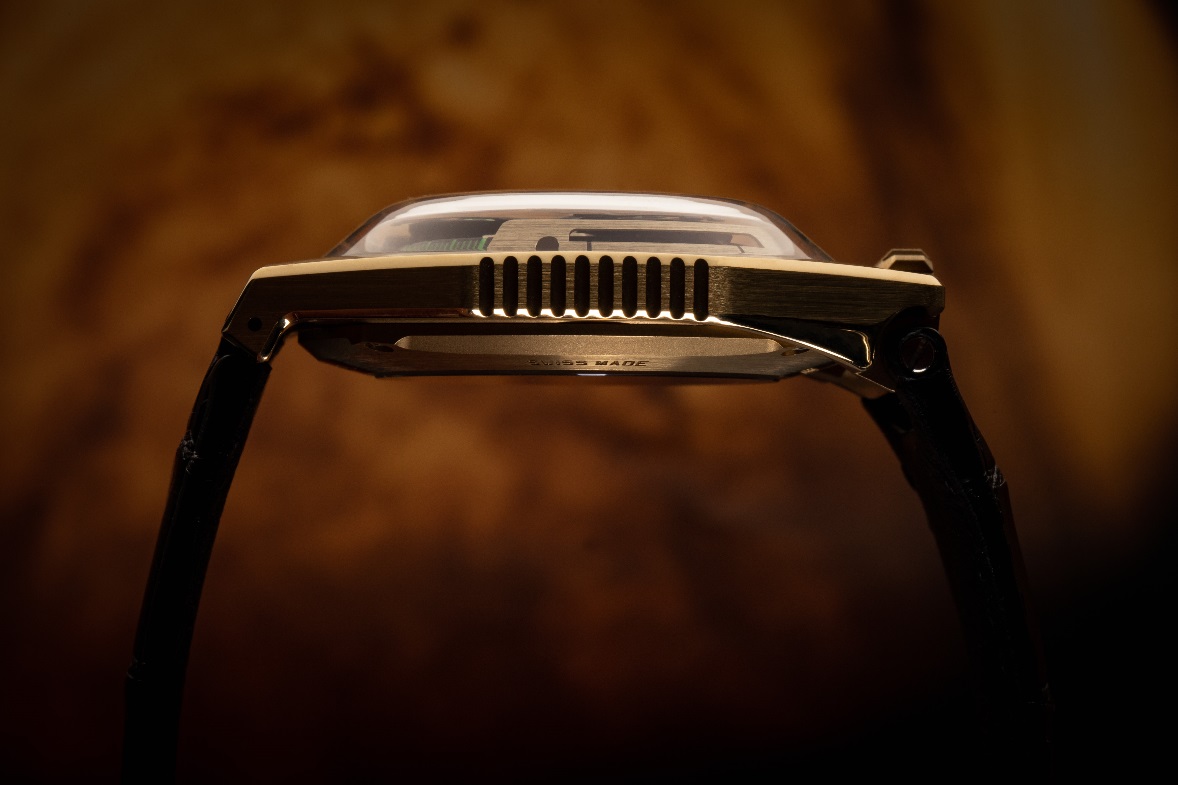 The First Gold UR-100 “Fight C-19” To Be Auctioned: Fighting Covid-19 With Horology“The URWERK team doesn’t have doctors, nurses, cleaners, or even delivery personal. We are simply artisans realizing our dreams making watches. So to participate in the fight against Covid-19, URWERK will auction “Fight C-19”, the first UR-100 in gold, on the URWERK website, and distribute all money raised to organizations fighting against the COVID-19 pandemic.The auction will begin at 4 pm GVA time on Friday the 8th of May, 2020, and run over two days.URWERK will select which organizations fighting against Covid-19 in partnership with the successful bidder of the No. 1 gold UR-100 “Fight C-19”. For more information and/or to participate in the auction, please visit link : https://bit.ly/3bT2uKdUR-100黃金腕錶技術規格限量25枚顯示：	衛星小時，分鐘，地球赤道自轉20分鐘的距離，地球公轉20分鐘的距離機芯：	UR 12.01 自動上鏈機芯，URWERK專利行星齒輪扁平渦輪葉調節擺陀上鏈速度寶石：	39顆振頻： 	每小時 28,800 次 (4Hz)動力儲備： 	48 小時物料：	鋁金屬衛星小時轉頭由鈦金屬日內瓦十字輪推動鋁金屬卡羅素ARCAP合金三重底板修飾：	魚鱗紋及磨砂、噴砂打磨、倒角打磨螺絲頭SuperLumiNova夜光小時數字及分鐘刻度錶殼：	18K 2N黃金，緞面打磨尺寸：	41毫米(闊) x 49.7毫米(長) x 14毫米 (厚)錶帶：	皮革錶鏡：	藍寶石玻璃防水深度：	30米 (3ATM / 3 Bar)